ОГО ДЛЯ МЕНЯ ЭТО СЛИШКОМ МНОГОпьеса, написанная с помощью поиска по сообщениям Вконтакте.Правило чтения: в полученных сообщениях регистр Как в предложениях, в отправленных – все строчныесмотри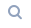 Я даже боюсь смотреть в зеркалоМне кажется я прям очень не красивая после бухлаочень смешно щас смотрели друг другу в глаза до упора с одним велосипедистомСмотрю фильм с Адамом Драйверомсмотрю новостиСмотрю битву экстрасенсовсмотрю Большую маленькую ложь а тыНе смотрелаВо смотри какая красотка просто валить и трахатьпозвал смотреть гей-драмы
Смотрю в стекло метро и думаю oh my god I'm so beautiful
Порыдала потом мы роллы заказали и смотрели гей-драмусмотри"Господь смотрит на тебя - притворись, что работаешь"смотри по ситуациимы встретились пошли в парк красная Пресня покурили два косяка потом лежали смотрели на воду и прижимались друг к другу ногами лол потом мы перелегли на траву там лежали болтали о какой-то крейзи фигне потом уже под конец когда нас подотпустило он такой хочешь целоваться? я такая можно и он меня поцеловалОчень нравится смотреть видео где удаляют зубной каменьдобавлю в избранное это сообщение и буду время от времени смотретьЗая, ты уже в кино? Что смотришь? я спалаХристос воскресе! пока ты спал он воскресалМне кажется твой батя хочет моей смерти потому что я спала под какими-то нейролептиками когда он тебе привозил пакетыу него смежные квартирв с матерью
И он просто спал в своей комнате, а я в соседней квартиреИюльское интермеццо (1961)

Девушки, которых мы обнимали,
с которыми мы спали,
приятели, с которыми мы пили,
родственники, которые нас кормили и все покупали,
братья и сестры, которых мы так любили,
знакомые, случайные соседи этажом выше,
наши однокашники, наши учителя, — да, все вместе, —
почему я их больше не вижу,
куда они все исчезли.

Приближается осень, какая по счету, приближается осень,
новая осень незнакомо шумит в листьях,
вот опять предо мною проезжают, проходят ночью,
в белом свете дня красные, неизвестные мне лица.
Неужели все они мертвы, неужели это правда,
каждый, который любил меня, обнимал, так смеялся,
неужели я не услышу издали крик брата,
неужели они ушли,
а я остался.

Здесь, один, между старых и новых улиц,
прохожу один, никого не встречаю больше,
мне нельзя входить, чистеньких лестниц узость
и чужие квартиры звонят над моей болью.

Ну, звени, звени, новая жизнь, над моим плачем,
к новым, каким по счету, любовям привыкать, к потерям,
к незнакомым лицам, к чужому шуму и к новым платьям,
ну, звени, звени, закрывай предо мною двери.

Ну, шуми надо мной, своим новым, широким флангом,
тарахти подо мной, отражай мою тень
своим камнем твердым,
светлым камнем своим маячь из мрака,
оставляя меня, оставляя меня
моим мертвым.
#brodsky_poemsМама ничего не подозревает, она тогда спала, поэтому не видела в каком я состоянии пришла. Она думает, что я что-то подхватила, какую-нибудь инфекцию. Я ничего не знаюспала потом читала потом гриша пришел и мы ели наши любимые чипсы из глобуса купленные вчера по акции три пачки за 102 рубля я ревную его к ней они же спали неприятноя бы переспала с девушкоймы переспали в итогеОшибка это то что вы переспали или то что ты целовалась со стоматитом?переспала с занятым другой женщиной чуваком :((((((то ли не доспала то ли переспалана безрыбье я бы с ним переспалаМы переспали потому что хотели этого?Надеюсь, что мы переспали, потому что были как минимум пьяныя сейчас переспала с тем уебком с псориазомс 7 людьмиОТМЕНАОТКЛЮЧИТЬ ЗВУКОВЫЕ УВЕДОМЛЕНИЯСПАМза этот годЯ купила бетонный магнит с текстом ‘я лучше ничего не буду говорить, а то опять что-нибудь скажу’ и это одно из лучших моих приобретений за этот годЯ впервые пришла на физру за этого учебный год лолбож вслух с итогов букмейта за год
Опять телефон читает мои сообщения за меня! 
Я не был в кино уже года 3Пусть Змейка в этот год
Много счастья принесет!
Сколько снега за окном,
Столько теплоты в ваш дом!
Сколько лампочек в гирлянде,
Столько радости во взгляде!
Сколько пузырьков в фужере,
Столько же удачи в деле!
Сколько за столом гостей,
Столько радостных вестей!
Сколько праздничных одежд,
Столько сбывшихся надежд!она похудела на 90 кг за годГражданство почти нереально получить нужно работать здесь семь лет или быть замужем за мной 3 года)))Те прекрасные годы, что мои сверстники проводили в кинотеатрах на сумерках и Гарри потере, я проводила за чтением русской классики и просмотром французского артхаусаОгоОго ты крутаяИ пришла он полуспал-лежал я обняла его сзади он сказал "я вызываю тебя на баттл" я спросила "реп-баттл?" Он сказал "пока не определился" я сказала "я принимаю твой вызов" он сказал "ого, вот так сразу?" Я сказала "да, у меня сегодня дерзкое настроение" потом ещё так полежали потом он перевернулся и мы обнялись и потерлись носамиого мы одинаково мыслимОго так страшно что я все это съелаогоОго слово "сносно" состоит из двух одинаковых слогового ты огоОго я такая загорелаяОго секс???Для меняОтец раньше работал в белом доме, а потом задолжал кому-то много денег и ударился в религию. Был сначала монахом в Цаган Амане, потом вообще уехал в Тибет, а оттуда в Индию. Отношения с отцом - больная тема моей жизни. В детстве я его очень любила, потому что не понимала, какой он мудак. На его проводах в Тибет я пряталась в шкафу и смотрела на галстуки деда. Я выбежала из дома, смотрела, как он садится в машину, надеялась, что он обернётся, но ничего не случилось. Этот момент очень отпечатался в моем сознании. Я недолюбливаю многих мужчин. Когда он приехал из Индии, я его не узнала. Он был очень худой и когда попытался меня обнять, я сопротивлялась, потому что думала, что это какой-то незнакомый мужик. С тех пор он для меня всегда какой-то мужик, который свалился с неба и хочет от меня чего-то. Отец - единственный мужчина в жизни моей матери, она закомплексованна, не понимает, насколько красива, и, видимо, ей нравится думать, что она принадлежит только ему. Меня тошнит от этого. Мы с братом не общаемся с отцом. Моя мама все делала для меня с братом и к ней нет никаких претензий, она хорошая мать и неплохой человек. Раньше у меня были с ней молчаливые разногласия, но теперь мне понятны её мотивации относительно того, почему, например, она хотела, чтобы я была юристом и прочее. Что мне не нравится, так это её жертвенность и бессознательное чувство вины. А ещё она постоянно хочет спасти моего отца и это то, от чего я бегу в общении с людьми. Если я чувствую, что человек ищет во мне спасения, я сразу убегаю. Впрочем, так было не всегда.Это слишком многоМне нравится как ты учишься и работаешь: никогда не даёшь слишком много информации об этом и сразу понятно что ты это делаешь в своё удовольствие а не чтобы кому-то что-то доказатьспасибо огромное - все такое вкусное, это даже слишком много мне столько не съесть !!у меня недавно была трансляция в головемного разных голосов прикольно не затыкались пока я не уснулаи было такое шипение будто старый телек переключает каналыи голоса какую-то чушь несли несусветнуюэто от того что я весь день провела в интернете и слишком много информации бесполезной в себя запихалада, когда смотришь много всякого говнавсе эти голоса слышишьты слишком много дунулОбщение с людьми даётся мне с трудом, я не понимаю правил этой игры. У меня мало друзей, друзья - это трудно. Недавно я поругалась со своими друзьями Гришей и Олей, потому что они состоят в токсичных друг для друга и для меня отношениях и постоянно расстаются, а я не хочу ещё раз быть их психотерапевтом и слушать, как им плохо после очередного разрыва. Переставать общаться с ненужными токсичными людьми приносит мне наслаждение, как будто из моего организма ушли все шлаки и токсины после 30-дневного голодания. Сейчас начало июня 2017 года. Я хочу похудеть и понять, чем мне стоит заниматься в жизни. Я думаю, что очень медленно начинаю понимать, что такое ответственность и взросление. Ещё я познакомилась в тиндере с классным парнем по имени Магомед, он мне нравится, а ещё у него большая елда.К О Н Е Ц. Прочитай полностью: Это мне прислал один человек и я пересылаю тебе! ДЕЙСТВИТЕЛЬНО СБЫЛОСЬ. КИТАЙСКОЕ НАСТАВЛЕНИЕ. Можно купить дом,но не очаг; можно купить кровать, но не сон; можно купить часы, но не время; можно купить книгу, но не знание; можно купить положение, но не уважение; можно заплатить за доктора, но не за здоровье можно купить душу, но не жизнь; можно купить секс, но не любовь. Китайское наставление приносит удачу. Оригинал хранится в Нидерландах. Это наставление уже восемь раз облетело вокруг мира. И, однако же, на этот раз оно принесет удачу тебе. После получения этого письма ты станешь счастливым. Это не шутка. К тебе придет удача. Перешли по почте или Интернету это письмо тем людям, которые нуждаются в счастье. Не посылай деньги, потому что счастье не купишь. Не храни письмо более 96 часов, в течение этого времени его нужно переслать. Несколько примеров того, что произошло: Константин получил письмо в 1953 году и попросил свою секретаршу сделать с него 20 копий; через 9 дней он выиграл 9 миллионов марок в национальную лотерею. В 1967 году Бруно получил это письмо и со смехом выбросил его. Через несколько дней у него заболел сын. Он отыскал письмо, сделал с него 20 копий и разослал их; через девять дней он получил известие о том, что его сын выздоровел. В 1987 году письмо получил молодой калифорниец, который заметил, что оно было неразборчиво написано. Он пообещал себе перепечатать его на машинке, однако отложил это на потом. То есть он не освободился от письма в последующие 96 часов. Позже он переписал и переслал его, как и было обещано, и получил новый автомобиль. Впоследствии он переслал его, продолжив счастливую цепочку. Не забудь, не посылай деньги и не подписывай письма. Просто пошли 20 копий и подожди, чтобы увидеть, что случиться через несколько дней. Наставление было написано миссионером с Антильских островов. Я посылаю его тебе, потому что ты должен помочь ему обойти вокруг Земли. Пошли 20 копий своим знакомым, друзьям и подругам. Спустя несколько дней ты получишь добрые известия или у тебя случиться сюрприз. Это правда, даже если ты не суеверен. Этот листок был послан в качестве удачи. Благодаря кому-то, кто любит тебя, счастье сохраниться от твоей пересылки Удача придет к тебе примерно в течение 4 дней после получения этого письма, которое предназначалось тебе. Счастье пришло из Венесуэлы, и оно было написано Антони де Крудом, южноафриканским миссионером. Теперь твоя очередь переслать его. Не храни письмо, оно должно покинуть твои руки в течение 96 часов. Я прошу тебя послать копии, и ты увидишь, что случиться в течении 4 дней. НЕ ПОСЫЛАЙ ДЕНЬГИ, НЕ ЗАБУДЬ ОБ ЭТОМ ПИСЬМЕ. ЭТО ДЕЙСТВИТЕЛЬНО ДЕЙСТВУЕТ. Следуйте инструкции, и произойдет что-то хорошее. Когда в первый раз Анна Вичерт получила это письмо, она проигнорировала его и неделю спустя от нее ушла ее любовь. Эта пересылка началась в 1887 году. В течение часа вы должны послать его 20 людям. Это просто, нужно всего лишь заглянуть в какой-нибудь чат и найти адреса. Потом произойдет такая вещь: вы скажете имя человека, который вам нравится или которого вы любите, и он скажет "Я люблю тебя" или пригласит на свидание. Если вы проигнорируйте это письмо, вас покинет удача в отношениях на 7 лет! Не забудьте, это письмо нужно послать 20 людям в течение одного часа! Удачи человеку, по имени ____________!